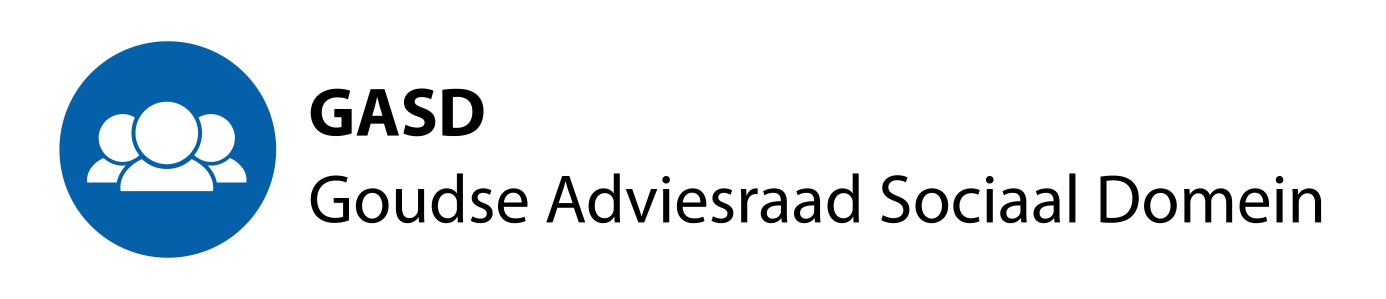 AGENDA vergadering donderdag 25 november 2021Helaas weer via zoom…Start 10.00 uurOpening, mededelingen en, na rondvraag van eventuele in te brengen punten: de vaststelling van de agenda.Vaststellen verslag vergadering 28 oktober.10.30 uur: aanschuiven van beleidsverantwoordelijk ambtenaar die ons, zoals toegezegd vorig jaar, over de ontwikkelingen in de overgang naar een integrale uitvoeringsorganisatie (drie kwartier).11.30: aanschuiven medewerker maatschappelijke organisatie (half uur). Cliëntenpanel programma Gedeelde Zorg (Gerard en Djoeki).Terugblik op de bijeenkomst met de raden in de regio: Waddinxveen, Bodegraven-Reeuwijk, Zuidplas en Krimpenerwaard (Guusje en Ton).Terugkoppeling van het begrotingsoverleg dat op 17 november heeft plaatsgevonden over de begrotingen van de GASD en de GCR (Bob en Ton).Het vertrek van drie raadsleden:
- Communicatie met ons Netwerk
- Hoe nemen we afscheid
- Voortgang werving nieuwe leden.  
Evaluatiegesprek met ambtenaren in januari/februari. Evaluatie 2021. 
Adriaan en Marion zullen in december gezamenlijk een stuk schrijven waarin we vanuit de GCR en de GASD terugblikken op het afgelopen jaar. Dit kan mede dienen als aanzet tot resp. onderdeel van ons jaarverslag. Vaststelling vergaderrooster 2022 (zij bijlage). SluitingBijlagen:Vergaderrooster 2022Aanbestedingsleidraad Inburgering 2022